Логопедическое занятие. 13.04.20.Группа 8.( ОВЗ 2 классы) Тема :  "Дифференциация Д  -  Т в предложениях."ВЫПОЛНИ ЗАДАНИЕ: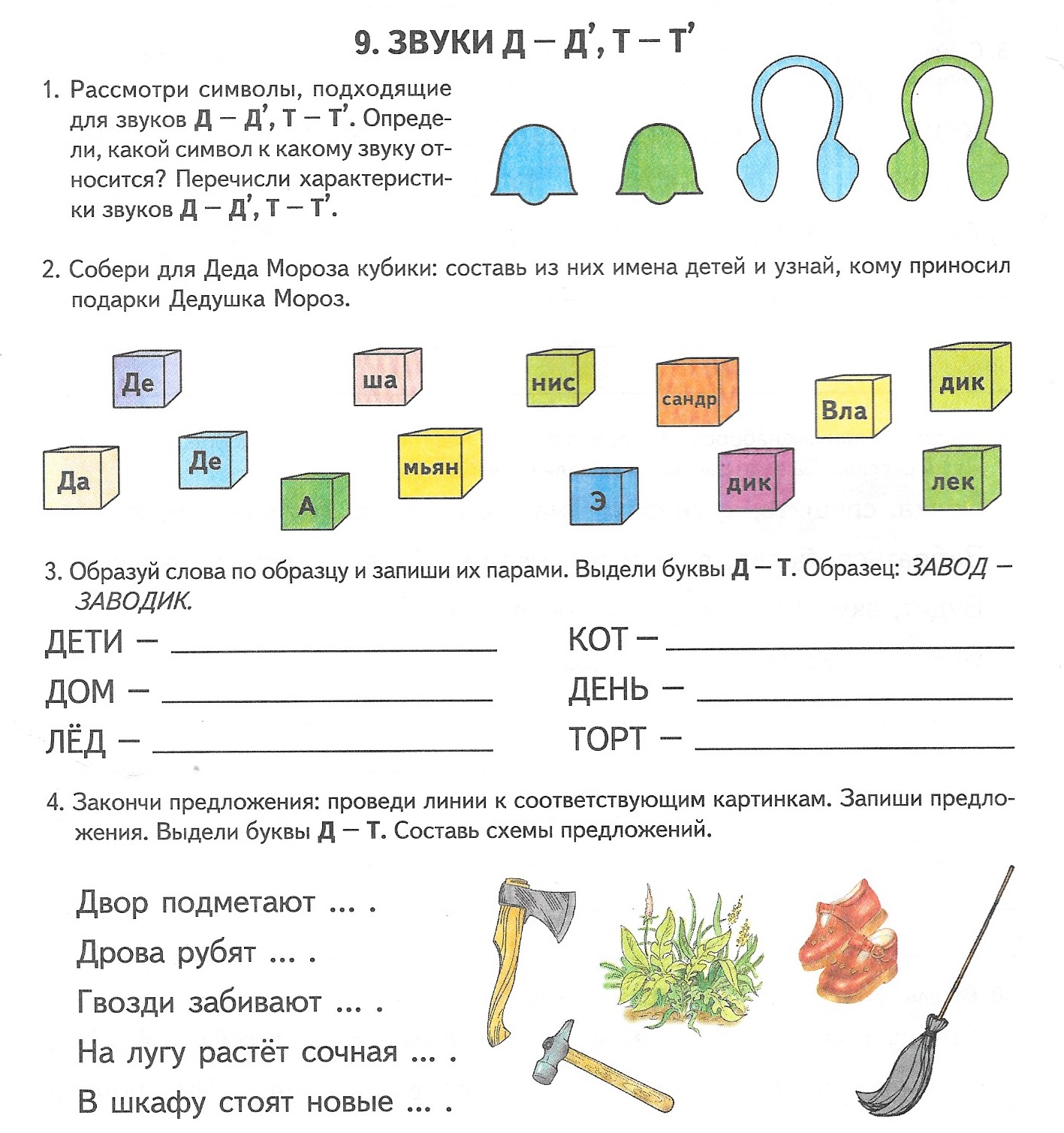 